I LOST MY BABY – Jean Leloup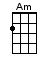 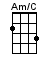 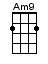 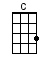 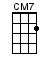 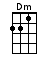 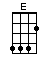 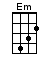 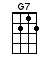 Intro:   | [Am/C]  [Am9] |  x 4  | [C]  [Cmaj7] |      x 4  | [Am/C]  [Am9] |  x 4 | [C]  [Cmaj7] |      x 3  | [C]  |Refrain:I lost my [Am] baby, I lost my [E] darlin'I lost my [Dm] friends, I lost my [G7] mind    I lost my [Am] baby, I lost my [E] darlin'I lost my [Dm] friends, I lost my [G7] mind    Verset 1:Pour une fille d'Otta-[Am]wa, grandie à Sainte-[E]FoyD'un père un mili-[Dm]taire, et d'une belle fille qui [G7] fut sa mèreQui écoutait du coun-[Am]try, entre deux caisses de [E] bièresEt partait le same-[Dm]di, pour un lac d'Hawkesbu-[G7]ry Rejoindre la grand-mère and all the fami-[Am]ly, and all the fami-[E]ly...[C] Ah! Je ne [Dm] peux vivre sans [Em] toi, Et je ne [Dm] peux vivre avec [C] toiMais tu peux [Dm] très bien vivre sans [E] moi, Je suis foutu dans les deux casRefrain:I lost my [Am] baby, I lost my [E] darlin'I lost my [Dm] friends, I lost my [G7] mind    Verset 2:Coup d'fil de [Am] Jimmy, qui un jour tom-[E]baPour une fille d'Otta-[Dm]wa, grandie je ne sais [G7] pasD'un père pilote de [Am] l'air, et d'une mère je n'sais [E] quoiTous deux aim-[E]aient le cinéma...[C] Nous sommes ha-[Dm]bitants de la [Em] terre, Il y a des [Dm] milliers de fron-[C]tièresQuelqu'un ex-[Dm]iste dans l'uni-[Em]vers Pour quelqu'un d'autre et c'est la guerreRefrain:I lost my [Am] baby, I lost my [E] darlin'I lost my [Dm] friends, I lost my [G7] mind    Verset 3:Pour une fille d'Otta-[Am]wa, grandie à Sainte-[E]FoyEt qui un jour tom-[Dm]ba, pour un chanteur popu-[G7]laireGrandit en Algérie, assez fucké mer-[Am]ciEt qui lui dit adieu, je [E] repars faire ma vie [E]à Hawkesbur-[Am]y, à Hawkesbur-[C]y, à Hawkesbur-[Am]y, à Hawkesbur-[C]yI lost my [Am] baby, I lost my [C] darlin' I lost my [Am] baby, I lost my [C] darlin'I lost my [Am] baby, I lost my [C] darlin'    I lost my [Am] baby, adieu my [Am] baby [Am]